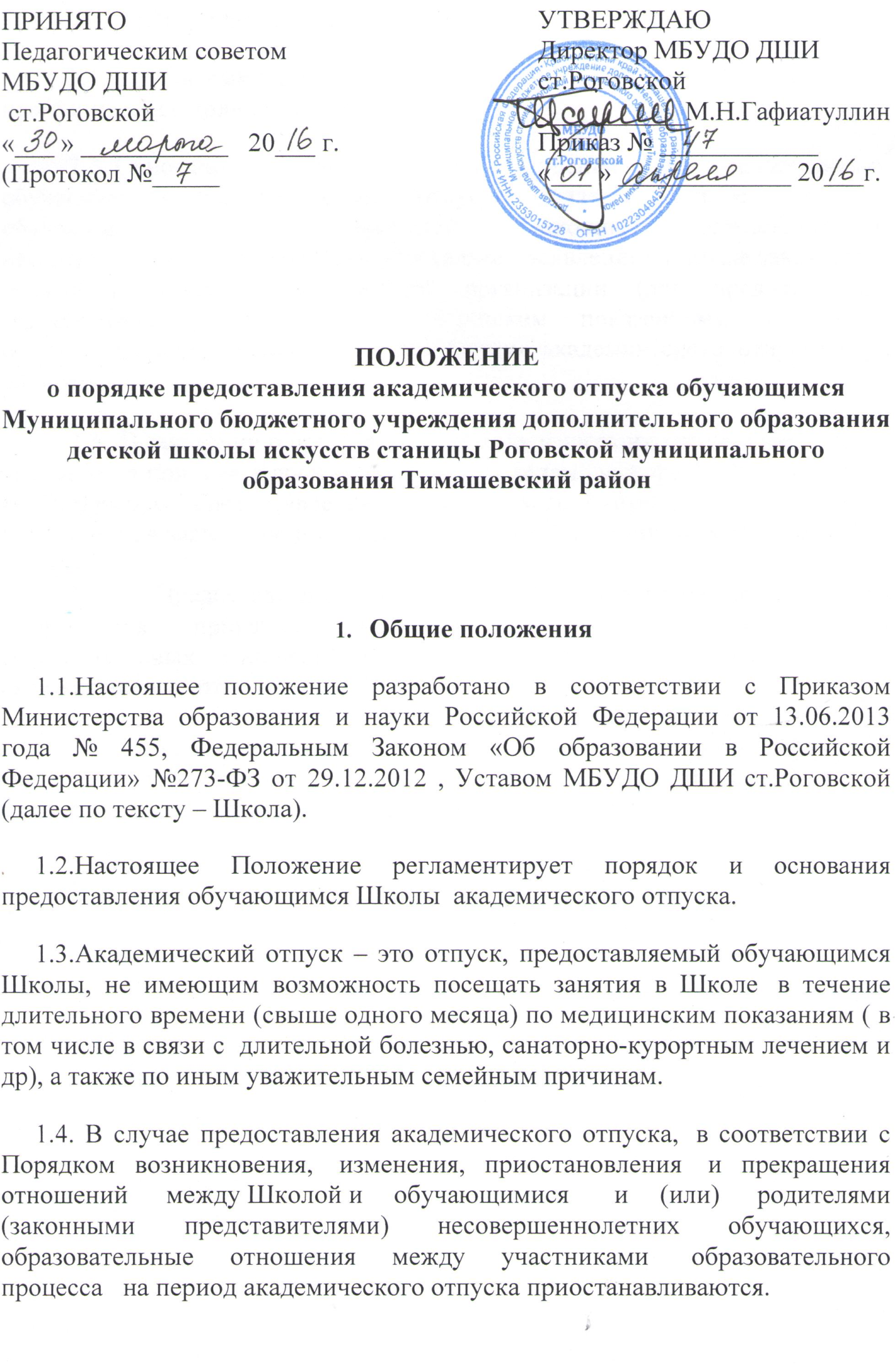 2.Порядок предоставления академического отпуска2.1. Академический отпуск предоставляется обучающемуся неограниченное количество раз2.2. Основанием для принятия решения о предоставлении обучающемуся академического отпуска является личное заявление обучающегося или родителей (законных представителей) несовершеннолетнего обучающегося (далее - заявление), а также заключение врачебной комиссии медицинской организации (для предоставления академического отпуска по медицинским показаниям), документы, подтверждающие основание предоставления академического отпуска (при наличии). 2.3.  В заявлении о предоставлении академического отпуска заявителемуказывается причина и срок необходимого академического отпуска. В случае необходимости предоставления академического отпуска по медицинским показаниям, к заявлению прикладываются копии медицинских документов.2.4.  Предоставление обучающимся академического отпуска оформляется приказом директора Школы о приостановлении образовательных отношений в связи с предоставлением обучающемуся академического отпуска.2.5.  При выходе обучающегося из академического отпуска   директорШколы издает приказ о  возобновлении  образовательных  отношений,  всвязи с выходом обучающегося из академического отпуска.